1. Creamos un documento en classroom para guardar las capturas de pantalla que vamos a hacer.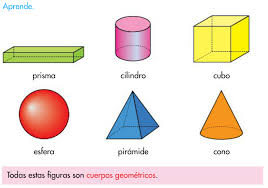 2. Figuras geométricas en el planoCompleta 6 ejercicios bien de cada apartado. Haz una captura de pantalla y pégala en classroom.Enlace: Partes del polígono.Enlace: Elementos de la circunferenciaEnlace: Partes de un polígono y de la circunferenciaEnlace: Tipos de triángulos según sus ángulosEnlace: Identifica figuras planasEnlace: Identifica figuras planas 23. Perímetros y áreasCompleta 6 ejercicios bien de cada apartado. Haz una captura de pantalla y pégala en classroom.Enlace 1: Teorema de Pitágoras IEnlace 2: Teorema de Pitágoras IIEnlace 3: Teorema de Pitágoras IIIEnlace 4: ¿Es triángulo rectángulo?Enlace 5: Halla la longitud del segmentoEnlace 6: Perímetros IEnlace 7: Perímetros IIEnlace 8: Perímetros IIIEnlace 9: Perímetros IVEnlace 10: Fórmulas de áreas IEnlace 11: Fórmulas de áreas IIEnlace 12: Áreas de paralelogramosEnlace 13: Áreas de triángulosEnlace 14: Áreas de rombos y trapeciosEnlace 15: Áreas de círculos y de coronas circularesEnlace 16: Áreas de polígonos regularesEnlace 17: Áreas de figuras básicasEnlace 18: Problemas de áreas IEnlace 19: Problemas de áreas II4. Figuras en el espacio. Superficies y volúmenesCompleta 6 ejercicios bien de cada apartado. Haz una captura de pantalla y pégala en classroom.Enlace 1: Desarrollo de figuras tridimensionalesEnlace 2: Identificar figurasEnlace 3: Poliedros. Vértices y aristasEnlace 4: Volumen de prismasEnlace 5: Volumen de pirámidesEnlace 6: Volumen de poliedrosEnlace 7: Volumen de cilindrosEnlace 8: Volumen de conosEnlace 9: Volumen de esferasEnlace 10: Superficie de poliedrosEnlace 11: Superficie de figuras de revolución